KÉRELEMMENTESSÉG, KEDVEZMÉNYEK ÉS FEJLESZTÉS IGÉNYBEVÉTELÉRE 
A 2022/2023-ES TANÉVBENA szakértői véleményben javasolt fejlesztést □ az iskolában kívánom igénybe venni.					                    □ más intézményben biztosítom.Tisztelt Igazgató Úr!Kérem, hogy csatolt szakértői vélemény alapján __________________________________________________ tanuló részére a 2021/2022-es tanévben az alábbi mentességeket és/vagy kedvezményeket biztosítani szíveskedjen:□	Mentesség ________________________________________ tantárgy érdemjegyekkel és osztályzatokkal történő értékelése és minősítése alól.□	Mentesség a helyesírás tantárgyrész értékelése és minősítése alól az alábbi tárgyak esetében: ___________________________________________________________________________________________________.□	Mentesség ________________________________________________________________ és valamennyi matematikai ismeretet igénylő tantárgy számolással összefüggő tantárgyrészei alól.□	Írásbeli számonkérés helyett szóbeli beszámoló alkalmazása ___________________________ _______________________________________________________________ tantárgyakból.□	Írásbeli és szóbeli számonkérések esetén hosszabb teljesítési és felkészülési idő. □	Segédeszköz használata. A segédeszköz megnevezése:________________________________________□	Egyéb: ______________________________________________________________________________________________Budapest, ________________________________                                                 __________________________________________szülő/nagykorú tanuló aláírása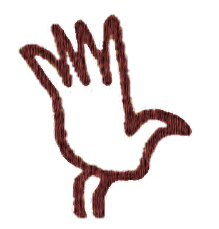 Budapest IX. KerületiWeöres Sándor Általános Iskola és GimnáziumSzékhely, általános iskola: 1098 Budapest, Lobogó u.1.Telefon és fax: 280-59-94.Gimnázium: 1098 Budapest, Toronyház u. 21.Telefon: 280-62-40, Fax: 280-66-03